Data wpływu do UW ……………………Czytelny podpis osoby przyjmującej rachunek ……………………Warszawa, dnia ……………R A C H U N E K nr……………..do umowy zlecenia numer: ………….………………………………… z dnia: ……………………(nr kolejny umowy/ nr jednostki/ rok)finansowany ze środków: ………………………………………………………………………………(nr jednostki/ symbol działalności/ nr tematu)płatny z rachunku bankowego (niepotrzebne skreślić) podstawowego UWprojektowego/ wydzielonego (wpisać numer rachunku bankowego):Adres zamieszkania: …...............................................                            ………........................		                        kod pocztowy i miejscowość                                                             gmina - dzielnica...................................................………........................             ……......                 …................                                                    ulica 				                          nr domu                            nr mieszkaniaNumer konta w banku: Urząd Skarbowy właściwy dla wystawcy rachunku: …………………………………………………..Miejsce zatrudnienia w Uniwersytecie Warszawskim: ………………………………………………...(podać wydział lub jednostkę organizacyjną UW)za okres wykonania umowy od ……………………. do ……………………..liczba faktycznie przepracowanych godzin w miesiącu: …………………… godz. zegarowych stawka godzinowa wynikająca z umowy: …………………… złwynagrodzenie w kwocie zł: ……………..………………………………………………………….. zł(iloczyn: stawka zł x liczba godzin)słownie złotych: ………………………………………………………………………………………..………………………………………… .......           …..………..………………………………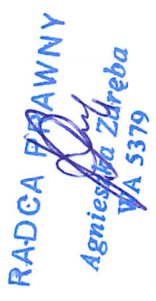 Podpis wystawcy rachunku                                                  	Potwierdzam wykonanie pracy zgodnie z umową  ………………………………………….......           …..………..………………………………Kwestor/Pełnomocnik Kwestora                                               Kanclerz/ Dziekan/ DyrektorNazwisko: …………………………………………………Imiona: …………………………………………………….Imię ojca: ………………………………………………….Imię matki: ………………………………………………...Nazwisko: …………………………………………………Imiona: …………………………………………………….Imię ojca: ………………………………………………….Imię matki: ………………………………………………...Nazwisko: …………………………………………………Imiona: …………………………………………………….Imię ojca: ………………………………………………….Imię matki: ………………………………………………...Nazwisko: …………………………………………………Imiona: …………………………………………………….Imię ojca: ………………………………………………….Imię matki: ………………………………………………...Nazwisko: …………………………………………………Imiona: …………………………………………………….Imię ojca: ………………………………………………….Imię matki: ………………………………………………...Nazwisko: …………………………………………………Imiona: …………………………………………………….Imię ojca: ………………………………………………….Imię matki: ………………………………………………...Nazwisko: …………………………………………………Imiona: …………………………………………………….Imię ojca: ………………………………………………….Imię matki: ………………………………………………...Nazwisko: …………………………………………………Imiona: …………………………………………………….Imię ojca: ………………………………………………….Imię matki: ………………………………………………...Nazwisko: …………………………………………………Imiona: …………………………………………………….Imię ojca: ………………………………………………….Imię matki: ………………………………………………...Nazwisko: …………………………………………………Imiona: …………………………………………………….Imię ojca: ………………………………………………….Imię matki: ………………………………………………...Nazwisko: …………………………………………………Imiona: …………………………………………………….Imię ojca: ………………………………………………….Imię matki: ………………………………………………...Nazwisko: …………………………………………………Imiona: …………………………………………………….Imię ojca: ………………………………………………….Imię matki: ………………………………………………...Nazwisko: …………………………………………………Imiona: …………………………………………………….Imię ojca: ………………………………………………….Imię matki: ………………………………………………...Nazwisko: …………………………………………………Imiona: …………………………………………………….Imię ojca: ………………………………………………….Imię matki: ………………………………………………...Nazwisko: …………………………………………………Imiona: …………………………………………………….Imię ojca: ………………………………………………….Imię matki: ………………………………………………...Nazwisko: …………………………………………………Imiona: …………………………………………………….Imię ojca: ………………………………………………….Imię matki: ………………………………………………...Nazwisko: …………………………………………………Imiona: …………………………………………………….Imię ojca: ………………………………………………….Imię matki: ………………………………………………...Nazwisko: …………………………………………………Imiona: …………………………………………………….Imię ojca: ………………………………………………….Imię matki: ………………………………………………...Numer PESEL:Numer Identyfikacji Podatkowej NIP:Numer Identyfikacji Podatkowej NIP:Numer Identyfikacji Podatkowej NIP:Numer Identyfikacji Podatkowej NIP:Numer Identyfikacji Podatkowej NIP:Numer Identyfikacji Podatkowej NIP:---